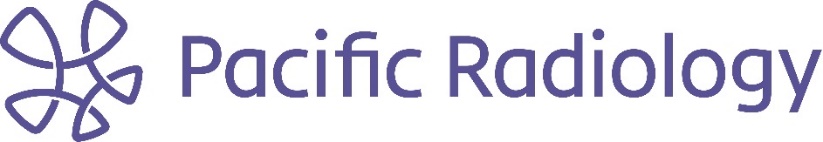 Research Proposal Request Trial name: (all future communication regarding this trial must state this name clearly) _________________________________________________________________________________Imaging Modality 			Examination Required______________________________	____________________________________________________________________________________	____________________________________________________________________________________	____________________________________________________________________________________	______________________________________________________Reporting Requirements : ____________________________________________________________Do you require a copy of the images on Disc		Yes/NoStart date:	____________________________End date:	____________________________Volume of patients: ___________________________________________Frequency of Imaging: __________________________________________Is ethics approval required? 				Yes/No 							If yes please supply a copyInvoice to (Name, Phone, email): _________________________________________________________________________________Main contact (Name, Phone, email): _________________________________________________________________________________With this proposal you MUST include the following information: Is the Trial currently taking place at any other Pacific Radiology Branch? If yes please provide details: ____________________________________________________________________________________________________________________________________________________Ethics approval (if required)Imaging Manual (if applicable) Copy of Research Protocol (if applicable)